Wyjazd do Uniwersytetu w Murcji, Hiszpania w ramach programu Erasmus Staff Mobility for Teaching W okresie 29.04-03.05.2019 odbył się wyjazd Kierownika Katedry Anestezjologii i Intensywnej Terapii prof. dr hab. n. med. Tomasza Gaszyńskiego do Uniwersytetu w Murcji w celu przeprowadzenia zajęć dydaktycznych na Kierunku Lekarskim.Plan zajęć obejmował wykłady oraz zajęcia praktyczne na bloku operacyjnym: Lunes 29-04
8:00 Recepción y visita a Servicios y Hospital  y clases con estudiante en el bloque operativoMartes 30-04
8:20 Charla sobre "Preoperative care of the obese patients"
Dirigido a Cirujanos Generales y Anestesistas
Luego Quirófano

Miércoles 1-05 Festivo

Jueves 2-05
8:20 Charla sobre "Airway management both in and out hospital settings" 
Dirigido a Cirujanos Generales y médicos de Cuidados Intensivos
Luego Quirófano

Viernes 3-05
8:20 Charla sobre "Fast tract anaesthesia in colorrectal surgery" 
Dirigido a Cirujanos Generales y Anestesistas.
Luego QuirófanoDzięki programowi Erasmus możliwe było nie tylko przeprowadzenie zajęć, ale również wymiana doświadczeń nt metod prowadzenia zajęć i zakresu materiału.Wyjazd oceniam bardzo pozytywnie i zachęcam do takich aktywności nie tylko w celu poznania partnerskiej uczelni, ciekawych metod prowadzenia zajęć, ale i kultury kraju do którego jest zaplanowany wyjazd.  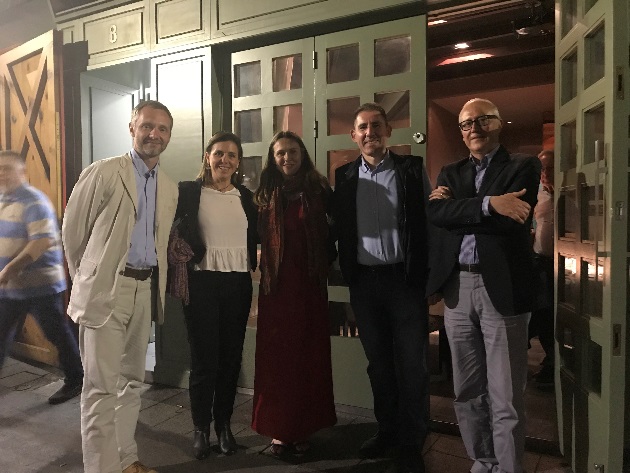 